Розничный прайс на рассаду 2020 г.Розничный прайс на рассаду 2020 г.                      Овощные  культурыСаженцы роз в горшках 2020 (розн)Саженцы клубники в горшках 2020 розницаСаженцы клубники укорененные в горшках.Саженцы плодово-ягодных кустов в горшках розн 2020Саженцы плодово-ягодные укорененные в горшках 2020ПРАЙС  НА  ДЕКОРАТИВНО-ЛИСТВЕННЫЕ  САЖЕНЦЫ  2020г.укорененные в горшкахСорта и цвет роз:Спреи: Кремовая, Желтая, Фокус-покус, Белая, Сатин, кофе с белым, Сиреневая, Красная, Красная с желтым , бело-розовая. Почвопокровные: Алая, Желтая, красная, Бледно-розовая, Бело-розовая, Вишневая. Флорибунда: Темно сиреневая, красная с белым, Апельсиновая, красная, малиновая, кремовая, розовая, желтая, персик, желтая с красным, бело розовая. Парковые: Белая, терракот, красная шапка, красная со штрихом, желтая, антик, сиреневая. Розы Дэвида Остина (Английские парковые): Абрахам Дерби, Шекспир, Рэд Эден, Грехам Томас, Чип и Дейл, Мулинье, Розариум Ютерсон. Плетистые: Арлекино, желтая, персик, красная, оранжевая, малиновая, белая, бело розоваяю Чайно-гибридные: Черная магия, блэк бакара, анастасия, аваланж, керио, Хаймэджик, дуэт, рэд интуишен, вуду, бела вита, визион, майзер, грин рей, брилиант, сантана, папая, лунная соната, линсдорф.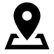 Россия, Тульская область, Щёкинский район, деревня Деминка д.1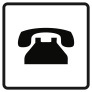 8(909)263-84-84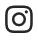 https://www.instagram.com/mctula_flowers/8(903)840-32-16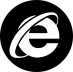 https://www.mctula.ru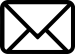 mctula71@yandex.ruНазваниеНазваниеКол-во в кассете шт.Кол-во в кассете шт.Кол-во в кассете шт.Высота,смРозн, рубЗа 1 штАстра Астра 35353525,6520АгератумАгератум35353515-2020АлиссумАлиссум3535351020Бархатцы Бархатцы 4040402015Бархатцы КЦБархатцы КЦ3535353020Бархатцы Ваниль КЦБархатцы Ваниль КЦ35353515-2025ВербенаВербена35353520-2520ВиолаВиола35353515-2020ГазанияГазания35353520-2525КолеусКолеус35353520-2520ЛобелияЛобелия35353510-2020Львиный зевЛьвиный зев3535352520Маттиола  ароматнаяМаттиола  ароматная35353520-3525НастурцияНастурция35353515025Петунья Петунья 28282820-2520Петунья махр. Петунья махр. 28282825-3525Петунья чернаяПетунья черная28282825-3525CальвияCальвия4040402020СтатицаСтатица35353550-7020ТабакТабак35353520-2525Целлозия  перистаяЦеллозия  перистая35353515-2020Цинерария  Цинерария  54545415-2015Циния Циния 1010109025В горшках В горшках В горшках В горшках В горшках В горшках В горшках В горшках Подсолнух декор120Томат комнатный30120Китайский чайВ горшках (для подвесных кашпо)В горшках (для подвесных кашпо)В горшках (для подвесных кашпо)В горшках (для подвесных кашпо)В горшках (для подвесных кашпо)В горшках (для подвесных кашпо)В горшках (для подвесных кашпо)В горшках (для подвесных кашпо)Виола амп. в  гор.150Вербена амп.150Калибрахоа150Пеларгония амп.150Петунья (сурф.) в гор.150Фуксия150Многолетники в горшках Ф10,12Многолетники в горшках Ф10,12Многолетники в горшках Ф10,12Многолетники в горшках Ф10,12Многолетники в горшках Ф10,12Многолетники в горшках Ф10,12Многолетники в горшках Ф10,12Многолетники в горшках Ф10,12Георгина многолет Георгина многолет Георгина многолет 70150Георгина Фигаро махр Георгина Фигаро махр Георгина Фигаро махр 4550Лаванда Лаванда Лаванда 45100МаргариткаМаргариткаМаргаритка15-20100МятаМятаМята45100Пеларгония (Герань)Пеларгония (Герань)Пеларгония (Герань)35150Ромашка мног. махроваяРомашка мног. махроваяРомашка мног. махровая50100Ромашка многолет.крупнаяРомашка многолет.крупнаяРомашка многолет.крупная40-100100Ромашка персидская цветнаяРомашка персидская цветнаяРомашка персидская цветная70100Эхинацея пурпурнаяЭхинацея пурпурнаяЭхинацея пурпурная70100В  подвесных  кашпоВ  подвесных  кашпоВ  подвесных  кашпоВ  подвесных  кашпоВ  подвесных  кашпоВ  подвесных  кашпоВ  подвесных  кашпоВ  подвесных  кашпоВиола  ампельная4,5л4,5л4,5л4,5л350Калибрахоа250Клубника 350Петунья  (Сурфиния)350Пеларгония подв.350Фуксия подв350НазваниеЦена за 1 штЦена за 1 штАрбуз (10шт)20Баклажаны  (лоток 35,10шт)20Дыня20Кабачки20Капуста  (лоток 10шт)15Капуста белокочан. (96,104шт)12Капуста брокколи (104шт)12Капуста цветная (104шт)12Капуста пекинская 10412Огурцы(лоток 10шт)20Патиссоны20Перец Болгарский  (10шт)20Перец острый (10шт)20Томат (35,10)20Тыква (10шт)20Физалис (10)20ЗЕЛЕНЬБазилик (12)15Сельдерей 15Кукуруза15Горох15Щавель15НазваниеЦена розн, рубЧайно-гибридные270Парковые270Парковые Английские350Спреи270Почвопокровные270Плетистые270Флорибунда270НазваниеЦена опт, рубРанние: Хоней, Кент, Азия, Кимберли, Корона, Вима занта, Эльвира, ВиренаСредние: Фестивальная, Эльсанта, Полька, Зенга Зенгана, Сонатапоздние сорта: Мальвина, Вима тарда50Гигантелы: Чамора туруси, Комрад победитель, ГигантелаЗемклубниха: КупчихаКлубника – малина: Мице Шиндлер65Ремонтантные  : Аромас, Кабрило, Сан Андреас , Королева Елизавета2, Остара, Сельва, Ева 2, Вима рина65Земляника постоянного плодоношения : Александрия, Барон Солемахер, Желтая50НазваниевысотаРозн, руб.Актинидия коломикта0,5-0,6м300Виноград – Супер экстра, кишмиш Венгерский, Розовый жемчуг, Заря Несветая0,5-0,6340Виноград Августин, Изабелла0,4-0,5225Годжи340Ежевика безшипная Блэк сатин0,4-0,5285Жимолость Голубое веретено, Синяя птица,Нимфа, Ленинград великан, Лебедушка300Жимолость  Антошка,Княгиня, Тунгус0,4-0,5м340Ирга Звездная ночь0,4м315Ирга Канадская1м390,435-1,5мЙошта1м370Калина красная: Красный коралл0,2-0,3м265Калина черная Гордовина0,7м300,375-1,5мКрыжовник 0,5-0,8345Крыжовник крупный красный б/ш0,5390Лимонник  китайский (Лиана)0,3-0,4345Малина красная: Полка, Геракл, Гордость России, Шугана,Брусвяна, Брянское дивоОт 0,7-1,2265Малина желтая: Оранжевое чудо, Шугана золотая, Абрикосовая0,7265Малиновое дерево: Таруса, Крепыш0,7300Малина  черная : Кумберлэнд черный0,5265Тибетская малина0,1-0,2265Смородина белая0,4-1м330Смородина красная0,7-0,9м330Смородина черная Гулливер, Пигмей0,4м295Смородина черная Добрыня, Ядреная, Селеченская, Селеч- 20,8-1м345Фундук1-1,5м360Шелковица1,5-1,8м525Шелковица на штамбе 2-2,5м3000НазваниеВысотаВысотаРОЗН, рубАлыча Злато скифов, Кубанская комета, Клеопатра,Персиковая1,8-2м1,8-2м510Абрикос Краснощекий, Алеша, Медовый, Погремок, Саратовский рубин,Царский, Эдельвейс, Северный триумф1,6-2м1,6-2м570Вишня  Жуковская, Владимирская,  Харитоновская,  Десерт морозовой, Шоколадница, Молодежная, Харитоновская..1,1-1,51,1-1,5525Вишня войлочная Огонек0,5-1м0,5-1м375Вишня войлочная Салют, Натали0,5-1м0,5-1м375Груша Велеса, памяти Яковлева, Чижовская; Парижанка, Лада, Нарядная Ефимова, Скороспелка Мичуринская, Августовская роса, Москвичка, Любимица Яковлева, Мраморная, Аллегро, Приб.маслянистая, Татьяна, Кафедральная1,5м1,5м495Дюк Ночка, Кормилица, Чудо вишня, Ночка, Спартанка, факелДюк Ночка, Кормилица, Чудо вишня, Ночка, Спартанка, факел1,2-1,4м585Орех грецкийОрех грецкий1м525Орех Фундук (Лещина)Орех Фундук (Лещина)1,5м360Персик Новоселковский, Мичуринский, Донской морозоустойчивыйПерсик Новоселковский, Мичуринский, Донской морозоустойчивый1-1,3м600Рябина ГранатнаяРябина Гранатная480Рябина черноплодная (Арония Мулатка)Рябина черноплодная (Арония Мулатка)0,8м375Слива Светлячокж, Сонейка ж., Этюд, краснолистная ГоливудСлива Светлячокж, Сонейка ж., Этюд, краснолистная Голивуд1,5-2м525Слива колоновидная синяяСлива колоновидная синяя1,5м570Черешня Ревна, Ипуть, Итальянка, Ленинградская черная, Приусадебная желтая, Фатеж,  РондоЧерешня Ревна, Ипуть, Итальянка, Ленинградская черная, Приусадебная желтая, Фатеж,  Рондо1,2-1,8600Черешня колоновидная СильвияЧерешня колоновидная Сильвия1,4-2м645Шелковица Шелковица 1,5-1,8м525Яблоня низкорослая 2,5-3м.(на полукарлике)Мельба, Мантет,  Конфетное, Штрейфлинг, Хани крисп, Лигол,  Синап орловский,  Антоновка, Коричное (коричневка), Медуница, Белый налив, РождественскоеЯблоня низкорослая 2,5-3м.(на полукарлике)Мельба, Мантет,  Конфетное, Штрейфлинг, Хани крисп, Лигол,  Синап орловский,  Антоновка, Коричное (коричневка), Медуница, Белый налив, Рождественское1,2480Яблоня  колоновиднаяМедок,  Васюган, Зеленый шум, Конференция, ПрезидентЯблоня  колоновиднаяМедок,  Васюган, Зеленый шум, Конференция, Президент0,7м495Груша  ДЕРЕВО-САДГруша  ДЕРЕВО-САДОт 1,41350Яблоня ДЕРЕВО-САД Яблоня ДЕРЕВО-САД От 1,31350НазваниеВысотаРозн, руб.Актинидия0,6м300Арония Мулатка (черноплодная рябина)0,8м375Барбарис зеленый низкорослый 1м0,6м330Барбарис  красный0,5м330Боярышник0,5м420Будлея0,2-0,4м315Вейгела0,6-0,7м345Виноград девичий0,4-0,5м240Гортензия древовидная белая0,7-0,8м375Гортензия метельчатая0,5-0,6м375Гортензия садовая розовая0,3м330Годжи340Дейция махровая Плена0,8м330Дерен пестролистный330Жасмин желтолистный0,6м315Жасмин Махровый1м315Жасмин Гном0,4-0,5м300Жимолость каприфоль0,4м285Ива извилистая345Ива плакучая0,4-0,5м345Калина Бульдонеж0,7-0,8м375Калина Красный коралл0,2-0,3м265Калина черная Гордовина0,7м300Калина черная Гордовина1,5м375Керия японская махровая0,4м300Керия японская махровая1,3м375Лапчатка0,2-0,4м265,330Лимонник китайский0,3-0,4м345Лох сереб.0,7м265Миндаль0,7м555Пузыпеплодник пурпурный300Сирень на штамбе0,8-1,2м410Спирея Серая0,5м330Спирея японская розовая330Сумах1-1,2м375Розы270,350Рябинолистник 2019300Рябина Гранатная480Форзиция0,5-0,7м330Фундук1,5м360Шелковица1,5-1,8м525Шелковица на штамбе 1,8-2,5м3000